	Do Dyrektora 	Sądeckiego Urzędu Pracy	w Nowym SączuWniosek o przyznanie refundacji kosztów opieki nad dzieckiem do 7 roku życia lub osobą zależnąNazwisko i imię bezrobotnego:	Adres zamieszkania:	Data podjęcia zatrudnienia, innej pracy zarobkowej, stażu, przygotowania zawodowego dorosłych lub szkolenia (niepotrzebne skreślić):	Nazwa i adres pracodawcy:	Imię i nazwisko dziecka lub osoby zależnej oraz pokrewieństwo i data urodzenia:		Dane osoby lub instytucji sprawującej opiekę nad dzieckiem lub osobą zależną:	Nazwa banku oraz numer rachunku bankowego wnioskodawcy, na który należy przekazywać refundację:		Zostałem/zostałam poinformowany/poinformowana, że Sądecki Urząd Pracy nie ponosi odpowiedzialności za błędnie podany numer rachunku bankowego.Oświadczam, że zapoznałem/zapoznałam się z informacją dotyczącą przetwarzania danych osobowych w Sądeckim Urzędzie Pracy w Nowym Sączu.	data i czytelny podpisUWAGA ! Refundacja kosztów opieki przysługuje od daty złożenia wniosku.INFORMACJAArt. 61 ustawy z dnia 20 kwietnia 2004 r.  o promocji zatrudnienia i instytucjach rynku:Bezrobotnym posiadającym co najmniej jedno dziecko do 6 roku życia lub co najmniej jedno dziecko niepełnosprawne do 18 roku życia starosta może, po udokumentowaniu poniesionych kosztów, refundować koszty opieki na dzieckiem lub dziećmi do lat 7 w wysokości uzgodnionej, nie wyższej jednak niż połowa zasiłku, o którym mowa  w art. 72 ust. 1 pkt 1, na każde dziecko, na opiekę którego poniesiono koszty, jeżeli bezrobotny podejmie zatrudnienie lub inną pracę zarobkową lub zostanie skierowany na staż, przygotowanie zawodowe dorosłych lub szkolenie oraz pod warunkiem osiągania z tego tytułu miesięcznie przychodów nieprzekraczających minimalnego wynagrodzenia za pracę.Refundacja przysługuje na okres do 6 miesięcy.W przypadku skierowania na staż, przygotowanie zawodowe dorosłych lub szkolenie refundacja kosztów opieki nad dzieckiem lub dziećmi do lat 7 następuje na okres odbywania stażu, przygotowania zawodowego dorosłych lub szkolenia.Na wniosek osoby, starosta może wypłacić zaliczkę na refundację kosztów opieki nad dzieckiem.Na zasadach określonych w ust. 1-4 może nastąpić również refundacja kosztów opieki nad osobą zależną.POUCZENIEOsoba zależna – oznacza to osobę wymagającą ze względu na stan zdrowia lub wiek stałej opieki, połączoną więzami rodzinnymi lub powinowactwem z osobą objętą usługami lub instrumentami rynku pracy lub pozostającą z nią we wspólnym gospodarstwie domowym. Do wniosku należy dołączyć:W przypadku podjęcia zatrudnienia lub innej pracy zarobkowej – umowę o pracę albo zaświadczenie o podjęciu pracy zawierające datę zatrudnienia i wysokość wynagrodzenia.Odpis skrócony aktu urodzenia dziecka.Zaświadczenie o pobycie dziecka w przedszkolu lub innej placówce ze wskazaniem wysokości miesięcznego kosztu opieki.W przypadku zatrudnienia opieki do dziecka lub osoby zależnej dokumenty potwierdzające ten fakt.SUP-ES-31	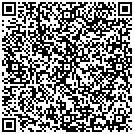 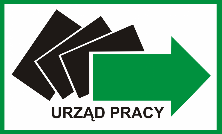 	SĄDECKI URZĄD PRACY	33-300 Nowy Sącz, ul. Zielona 55	tel. sekretariat: 18 44 89 282 informacja: 18 44 89 265, 44 89 312	fax: 18 44 89 313, e-mail: sup@sup.nowysacz.pl	SĄDECKI URZĄD PRACY	33-300 Nowy Sącz, ul. Zielona 55	tel. sekretariat: 18 44 89 282 informacja: 18 44 89 265, 44 89 312	fax: 18 44 89 313, e-mail: sup@sup.nowysacz.pl	SĄDECKI URZĄD PRACY	33-300 Nowy Sącz, ul. Zielona 55	tel. sekretariat: 18 44 89 282 informacja: 18 44 89 265, 44 89 312	fax: 18 44 89 313, e-mail: sup@sup.nowysacz.pl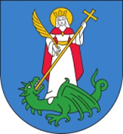 Znak pisma: ES.643.Znak pisma: ES.643.Data pisma:Data pisma: